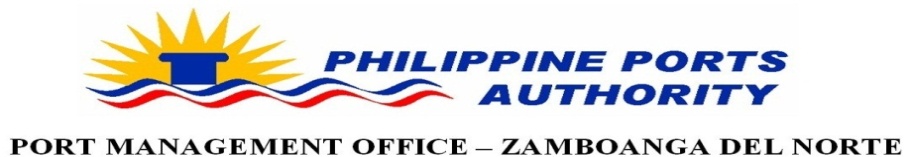 Port Area, Dapitan City Tel. No. (065) 213-6594 to 95Email address: ppa.pmodapitan@gmail.comINVITATION TO BIDFOR THE REPAIR/RENOVATION OF OLD PASSENGER TERMINAL BUILDING, PORT OF DAPITAN, DAPITAN CITY, ZAMBOANGA DEL NORTEThe Philippine Ports Authority, PMO- Zamboangadel Norte, through its bids and Awards Committee for Infrastructure Projects intends to apply the sum of Php9,451,028.00 being the Approved Budget for the Contract (ABC) to payment under the contract for the REPAIR/RENOVATION OF OLD PASSENGER TERMINAL BUILDING, PORT OF DAPITAN, DAPITAN CITY, ZAMBOANGA DEL NORTE. Bids received in excess of the ABC shall be automatically rejected at Bid Opening.The PPA, PMO-Zamboanga del Norte, through its Bids and Awards Committee for Infrastructure Projects now invites bids for the project with the following scope of work:Scope of Work:					QuantityCompletion of the works is required 180 Calendar Days. Bidders must have an experience of having completed at least one (1) contract that is similar to the contract to be bid, and whose value, adjusted to the current prices, must be at least 50% of the approved budget for the contract to be bid.Bidding will be conducted through open competitive bidding procedures using non-discretionary pass/fail criterion as specified in the Implementing Rules and Regulations of Republic Act 9184 (RA 9184), otherwise known as the “Government Procurement Reform Act”.Bidding is restricted to Filipino citizens/Sole proprietorships, partnerships, or organizations with at least seventy five percent (75%) interest or outstanding capital stock belonging to citizens of the Philippines and with Minimum PCAB License Registration-Small B - Building & Industrial Plant.Interested bidders may obtain further information from PPA, PMO-Zamboanga del Norte and inspect the Bidding Documents at the address given below from 8:00AM to 5:00PM, Monday to Friday.Letter of Intent will be received from October 6-12, 2017. Only Letter of Intent (LOI) with attached 1- xerox copy of PCAB License and required experience will be accepted. Please present Original Copy of PCAB License at the time of submission of LOI for verification purposes. Bidders without similar experience to the contract to be bid need not apply.A complete set of Bidding Documents may be purchased by interested bidders from the address below and upon payment of a non-refundable fee for the Bidding Documents in the amount of Ten Thousand Pesos (Php 10,000.00), exclusive of VAT.The PPA, PMO-Zamboanga del Norte will hold a Pre-Bid conference on October 13, 2017, 10:00 AM at PPA Conference Room, Admin. Bldg.,Port of Dapitan,Dapitan City, ZDN, which shall be open only to all interested parties who have purchased the Bidding Documents.Bids must be delivered to the address below on or before the Opening of Bids onOctober 25, 2017, 10:00 AM at PPA Conference Room, PMO-Zamboanga del Norte, Port area, Dapitan City address to the BAC Chairman for Infrastructure Projects. All bids must be accompanied by a bid security in any of the acceptable forms and in the amount stated in the Instruction to Bidders. Bids will be opened in the presence of the bidder’s representatives who choose to attend at the address below. Late bids shall not be accepted.The PPA, PMO-Zamboanga del Norte reserves the right to accept or reject any bid, to annul the bidding process, and to reject all bids at any time prior to contract award, without thereby incurring any liability to the affected bidder or bidders.(SGD)ENGR. ABDURASAD S. HASANBAC Chairperson for Infrastructure ProjectsPPA, PMO-Zamboangadel Norte, Port Area, Dapitan City 7101For further information, please refer to:The BAC Secretariat for Infrastructure Projects or The ESD OfficePPA, PMO-Zamboangadel Norte, Port Area, Dapitan City 7101Tel No. (065) 213-6595, (065) 213-6946Email Address:ppa.pmo.dapitan@gmail.comDate of Publication: October 6-12, 2017PPA Website: www.ppa.com.phPhilGeps Website: www.philgeps.net1.00Lot